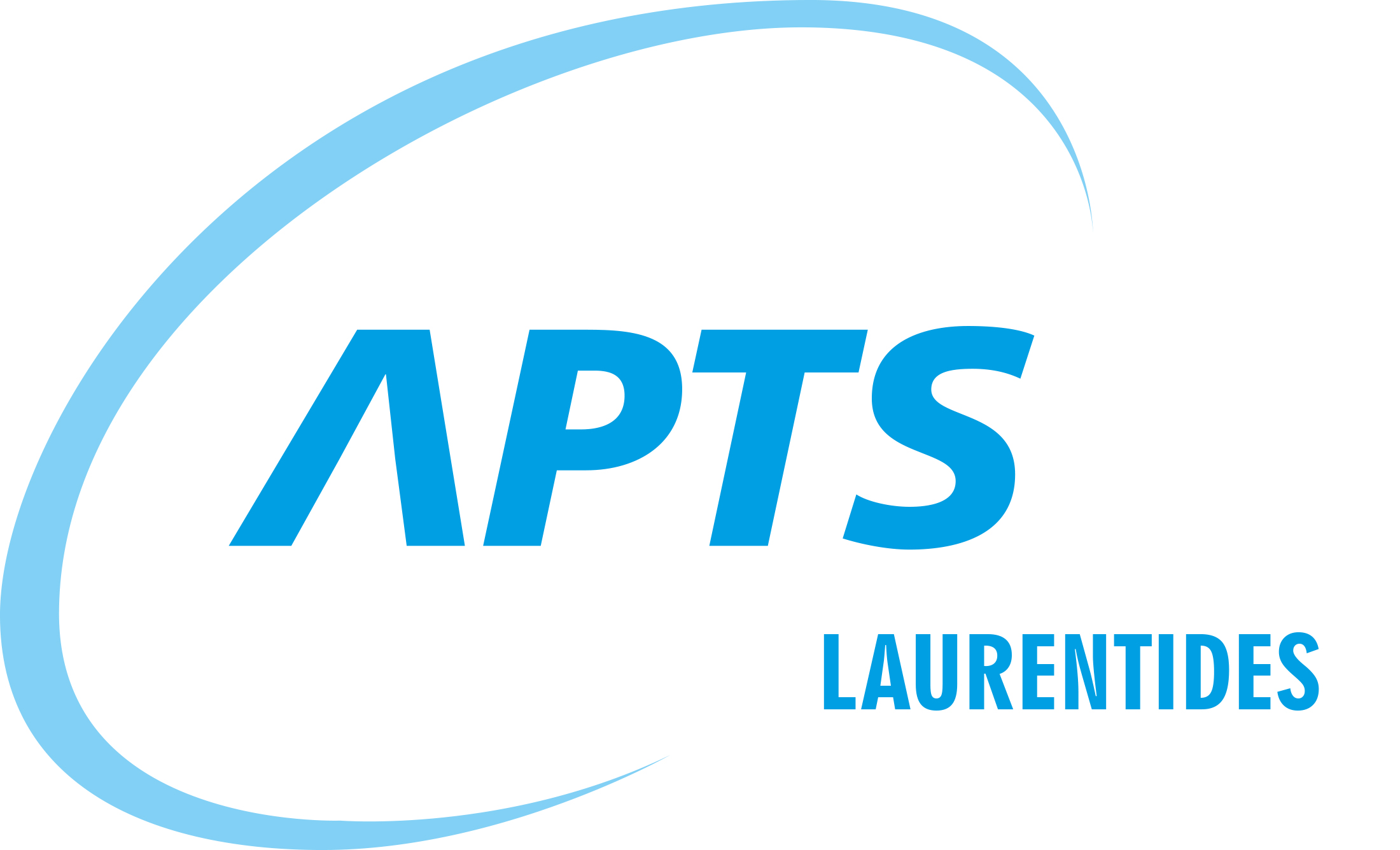 Horaire de grève 12 décembre 2023